Quesadillas di patate dolci con cheddarIngredienti per 4 persone: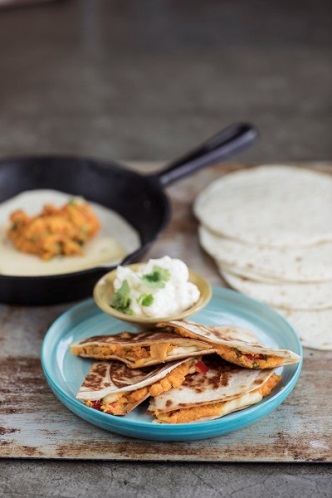 4 patate dolci medie degli Stati Uniti2 cucchiaino di sale per l’acqua di cottura1 peperoncino rosso fresco1 mazzo di coriandolo8 piccole tortillas8 fette di formaggio cheddarProcedimento: Sbucciate le patate dolci, tagliatele a pezzi regolari e lessatele in acqua bollente salata. Scolate l’acqua e riducete le patate dolci in purea servendovi di uno schiacciapatate o un frullatore a immersione.Lavate il peperoncino e il coriandolo, tritateli finemente e incorporateli al composto. Aggiustate di sale.Spalmate un po’ di purea di patate dolci su una tortilla, adagiate una fetta di cheddar e coprite con un’altra tortilla.Mettete la quesadilla in una padella senza aggiunta di grassi e fatela dorare su entrambi i lati finché il formaggio non si scioglie. Ripetete lo stesso procedimento per le altre tortillas. Tagliate le quesadillas in otto pezzi con una forbice e servitele come finger food. 